培训中心到楚天科技、常德三一重工进行调研5月31日和6月1日，培训中心与农工党湖南财工院支部、湖南财工院知识分子联谊会一行19人到湖南楚天科技股份有限公司、常德三一重工开展人才需求、企业对技术技能人才的知识、能力和素质要求的调研工作，得到了两个公司的领导的热情接待。楚天科技公司行政部主管李林和人力资源部部长刘水、常德三一重工总经理彭贤武等公司领导全程陪同并带我们参观了生产车间，与我们进行了座谈，详细介绍了公司的发展状况、经营理念和企业文化建设，楚天科技倡导的企业文化是“做受尊敬的人、造受尊敬的产品、办受尊敬的企业”，三一重工核心价值观是“先做人，后做事，品质改变世界”。两个公司领导都希望学校培养的学生能吃苦耐劳、适应能力、质量意识和责任心强，有一定自学能力，这样的学生很受企业欢迎，希望学院加强与企业对接，培养企业需要的人才。参加调研的老师们也与公司领导和部分刚毕业的学生进行了详细的交流，听取了他们的想法和建议，对以后专业建设和课程体系作参考，更好地实现学院培养目标与企业岗位需求无缝隙对接，为企业和社会培养更多更好的人才。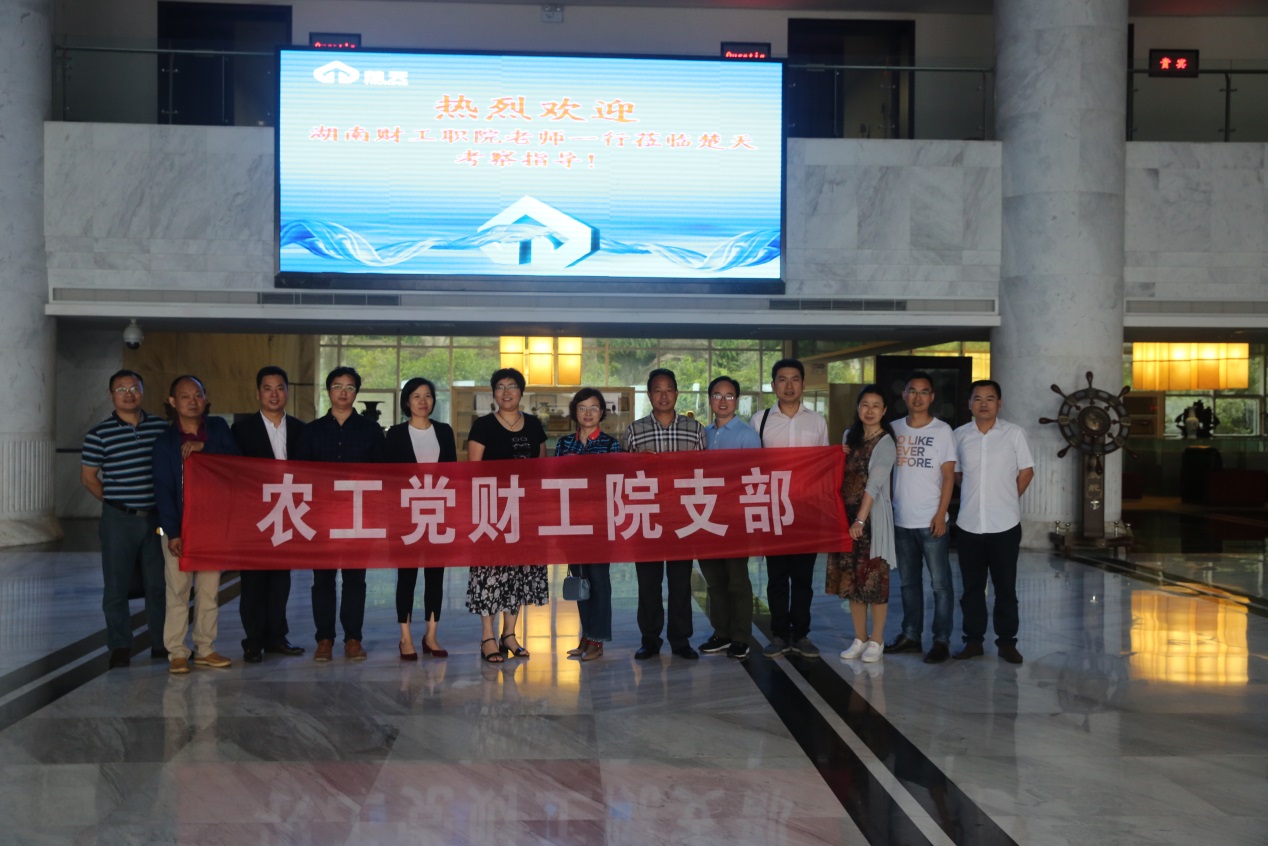 